Домашнее задание  сольфеджио подля 2 ДОП от 23.12/24.12.2230.12 - последние уроки у пятничной группы;С 31.12 - у детей каникулы, вы в школу не приходите.Во втором полугодии уроки начинаются с 13.01 (пт), 14.01 (сб). Интервалы. Учить таблицу интервалов наизусть! Попевки.Повторять все пройденные попевки на интервалы. Играть и петь. 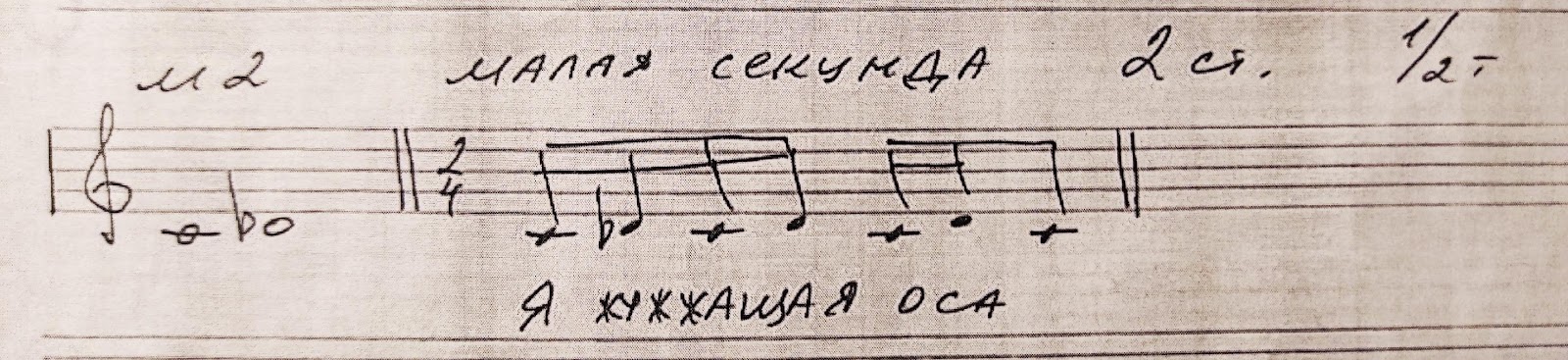 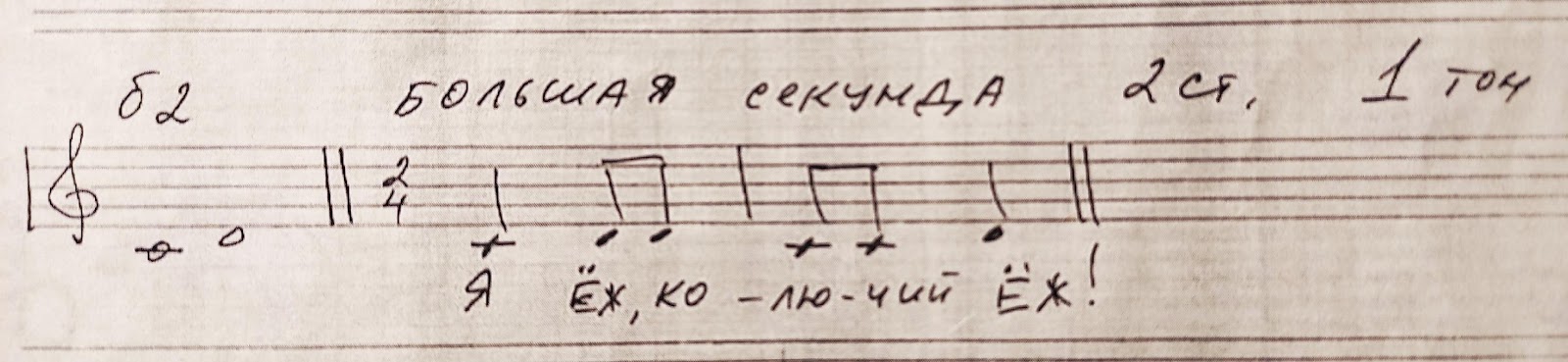 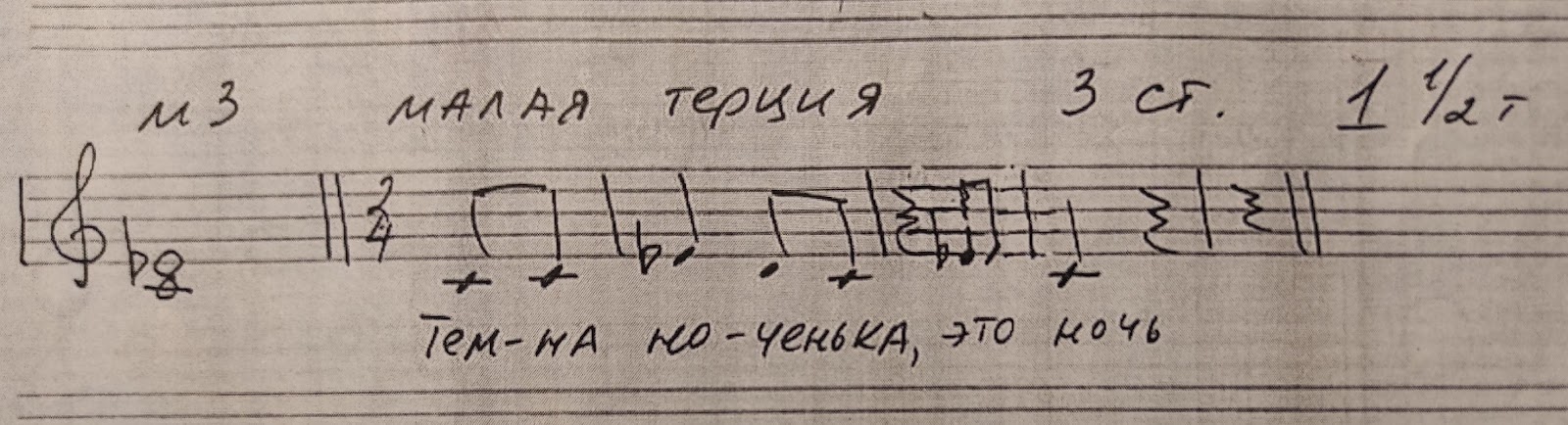 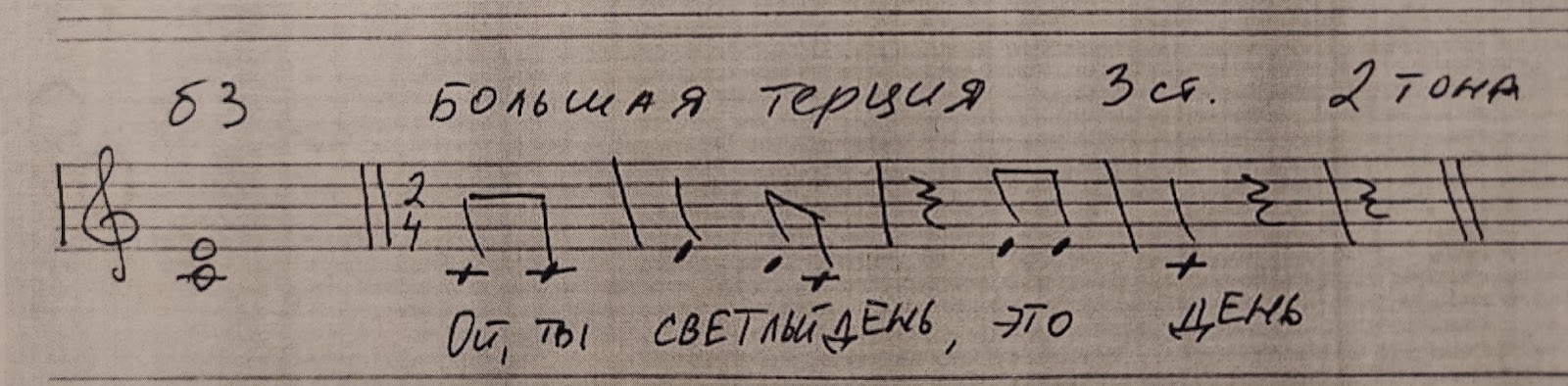 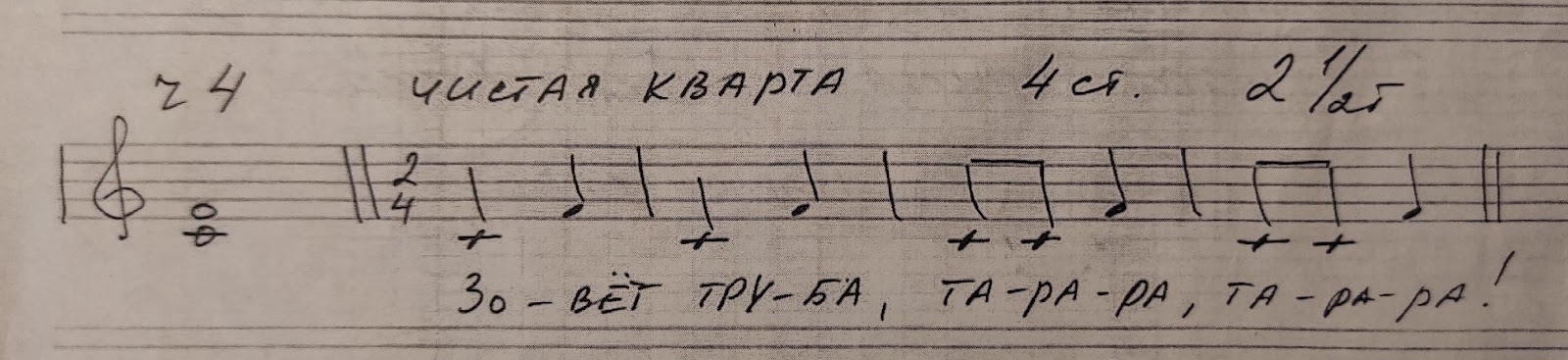 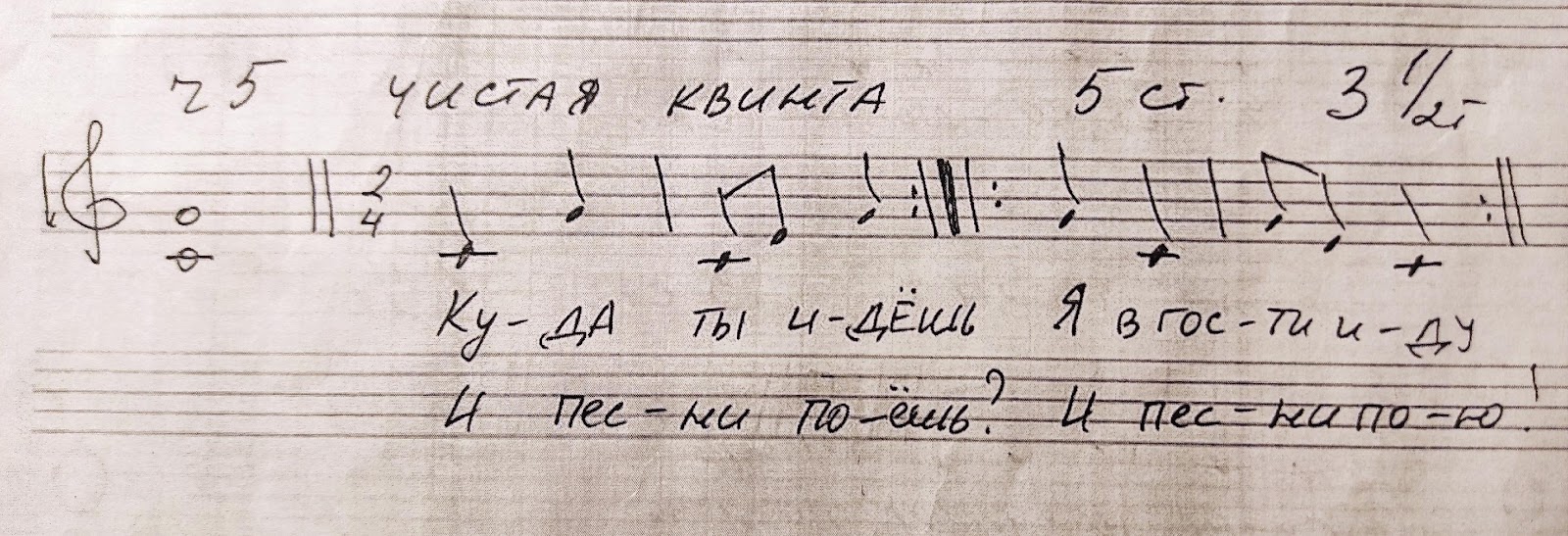 Обозн. Название интервалаСтупеневая величина Тоновая величина ч1Чистая прима1 ст. 0 т. м2Малая секунда2 ст. 0,5 т. б2Большая секунда2 ст. 1 т. м3Малая терция3 ст. 1,5 т. б3Большая терция3 ст. 2 т. ч4Чистая кварта4 ст. 2,5 т. ч5Чистая квинта5 ст. 3,5 т. 